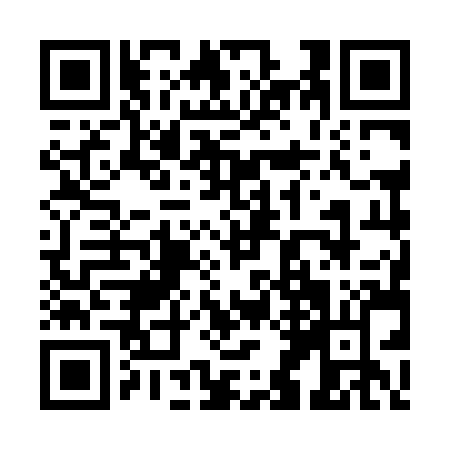 Prayer times for Succasunna-Kenvil, New Jersey, USAMon 1 Jul 2024 - Wed 31 Jul 2024High Latitude Method: Angle Based RulePrayer Calculation Method: Islamic Society of North AmericaAsar Calculation Method: ShafiPrayer times provided by https://www.salahtimes.comDateDayFajrSunriseDhuhrAsrMaghribIsha1Mon3:525:311:035:038:3410:132Tue3:525:321:035:038:3410:133Wed3:535:321:035:038:3410:134Thu3:545:331:035:038:3310:125Fri3:555:331:035:038:3310:126Sat3:565:341:045:038:3310:117Sun3:575:351:045:038:3310:108Mon3:575:351:045:038:3210:109Tue3:585:361:045:038:3210:0910Wed3:595:371:045:038:3110:0811Thu4:005:371:045:038:3110:0812Fri4:025:381:045:038:3010:0713Sat4:035:391:045:038:3010:0614Sun4:045:401:055:038:2910:0515Mon4:055:401:055:038:2910:0416Tue4:065:411:055:038:2810:0317Wed4:075:421:055:038:2710:0218Thu4:085:431:055:038:2710:0119Fri4:105:441:055:038:2610:0020Sat4:115:451:055:038:259:5921Sun4:125:451:055:038:249:5722Mon4:135:461:055:028:249:5623Tue4:155:471:055:028:239:5524Wed4:165:481:055:028:229:5425Thu4:175:491:055:028:219:5226Fri4:185:501:055:028:209:5127Sat4:205:511:055:018:199:5028Sun4:215:521:055:018:189:4829Mon4:225:531:055:018:179:4730Tue4:245:541:055:008:169:4631Wed4:255:551:055:008:159:44